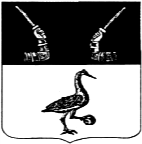 Администрация муниципального образованияПриозерский муниципальный район Ленинградской областиП О С Т А Н О В Л Е Н И Еот            августа 2019  года  №  В соответствии с  п. 4 ст. 158  Жилищного кодекса Российской Федерации, соглашением № 10 от 13 декабря 2018 года  между администрацией муниципального образования Приозерский муниципальный район и администрацией  муниципального образования  Красноозерное сельское поселение  по передаче полномочий по установлению платы за содержание жилого помещения  для населения, отсутствием решений собственников при проведении общих собраний собственников жилых помещений многоквартирных домов муниципального образования  Красноозерное сельское поселение, Уставом муниципального образования Приозерский муниципальный район Ленинградской области администрация муниципального образования Приозерский муниципальный район Ленинградской области ПОСТАНОВЛЯЕТ:1. Установить с 01.11.2019 года размер платы за содержание жилого помещения для нанимателей  жилых помещений по договорам служебного жилого помещения по  муниципальному образованию   Красноозерное сельское поселение  (Приложение).2. Признать постановление администрации муниципального образования Приозерский муниципальный район Ленинградской области от 17.04.2019 № 1008 «Об установлении размера платы за содержание жилого помещения для нанимателей  жилых помещений по договорам найма служебного жилого  помещения  по  муниципальному образованию  Красноозерное сельское поселение» утратившим силу.3.  Отделу по информации, печати, телекоммуникациям, общественным и внешним связям  настоящее постановление разместить на официальном сайте администрации муниципального образования Приозерский муниципальный  район Ленинградской области и опубликовать   в средствах массовой информации.4. Настоящее постановление вступает в силу с  01.11.2019 года.5. Контроль за исполнением настоящего постановления возложить на заместителя главы администрации по городскому и жилищно-коммунальному хозяйству Глумилину Н.В. Глава   администрации                                                                                                          А.Н. Соклаков Разослано: дело-2, ОКХ-1, КФ-1, поселения-1, УО  -1,  ТУ ЕИРЦ ЛО-1, ОИПТОиВС-1, районная библиотека.-1, СМИ-1.Приложениек постановлению администрации муниципального образования Приозерский муниципальный район Ленинградской областиот __ ________ 2019 года № __ Размер платы за содержание жилого помещения для нанимателей  жилых помещений по договорам служебного жилого помещения по  муниципальному образованию   Красноозерное сельское поселениеУправляющая организация ЗАО «ТВЭЛОблСервис»Об установлении размера платы за содержание жилого помещения для нанимателей  жилых помещений по договорам служебного жилого помещения по  муниципальному образованию   Красноозерное сельское поселение № п/пАдресСодержание жилого помещения с 01.11.2019 г. (руб./м. кв.)№ п/пАдресСодержание жилого помещения с 01.11.2019 г. (руб./м. кв.)123пос. Красноозерное1ул. Школьная, д. 720,12